RFP 21-243 – Construction of bases and installation of water storage tanks in NauruPacific Community (SPC) Procurement UnitPrivate Mail Bag Suva– FIJIEmail: procurement@spc.intDear Procurement,Having examined the Solicitation Documents, the receipt of which is hereby duly acknowledged, we the undersigned, offer to construct and install as per requirements and all other items described or mentioned or reasonably to be inferred from the Scope of Works provided for the sum as ascertained in accordance with the Price Component attached herewith and made part of this proposal.We would like to submit a bid for (please tick):LOT No. 1 onlyLOT No. 2 onlyLOT No. 1 & LOT No. 2We acknowledge that:SPC may exercise any of its rights set out in the Request for Proposal documents, at any time; The statements, opinions, projections, forecasts or other information contained in the Request for Proposal documents may change;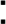 The Request for Proposal documents are a summary only of SPC’s requirements and is not intended to be a comprehensive description of them;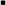 Neither the lodgement of the Request for Proposal documents nor the acceptance of any tender nor any agreement made subsequent to the Request for Proposal documents will imply any representation from or on behalf of SPC that there has been no material change since the date of the Request for Proposal documents, or since the date as at which any information contained in the Request for Proposal documents is stated to be applicable;Except as required by law and only to the extent so required, neither SPC, nor its respective officers, employees, advisers or agents will in any way be liable to any person or body for any loss, damage, cost or expense of any nature arising in any way out of or in connection with anyrepresentations, opinions, projections, forecasts or other statements, actual or implied, contained in or omitted from the Request for Proposal documents.We undertake, if our proposal is accepted, to commence and complete installation of all  items in this contract by either 30th April 2022 or 31st July 2022 depending on the contract awarded.We understand that you are not bound to accept any proposal you may receive and that a binding contract would result only after final negotiations are concluded on the basis of the Technical and Price Components proposed.Date this	day of		, 2021Firm/Institution:Signature of Witness:Name of Representative:Address of Witness:Position of Representative:Signature of Representative: